La micheline temps – séance 1OBJECTIFS :-courir sans s’arrêter, pendant un temps donné :    2012 : 8 min       2011 : 10 min       2010 : 12 min-pour le contrôleur : noter le nombre de tours ; noter les arrêts.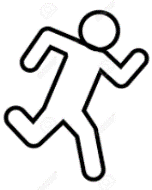 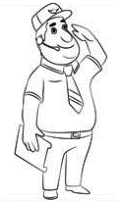 prénom du contrôleur :	   prénom du coureur :…………………………………… ………………………………………..                    Repasse une barre à chaque fois que ton coureur termine un tour.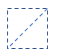 Mon coureur a parcouru ……… tours.Vu qu’un tour mesure 100 m, on doit faire le nombre de tours fois 100 pour trouver la distance parcourue :Mets 00 à la fin du nombre de tours pour connaître la distance parcourue en mètres : …………… m. (exemple : 12 tours = 1 200 mètres)Mon coureur s’est arrêté …… fois. Il marque donc …… points*.*0 arrêt = 5 points     1 arrêt = 4 points     2 arrêts = 3 points     3 arrêts = 2 points     plus de 3 arrêts : 1 pointLa micheline temps – séance 1OBJECTIFS :-courir sans s’arrêter, pendant un temps donné :    2012 : 8 min       2011 : 10 min       2010 : 12 min-pour le contrôleur : noter le nombre de tours ; noter les arrêts.prénom du contrôleur :	   prénom du coureur :…………………………………… ………………………………………..                    Repasse une barre à chaque fois que ton coureur termine un tour.Mon coureur a parcouru ……… tours.Vu qu’un tour mesure 100 m, on doit faire le nombre de tours fois 100 pour trouver la distance parcourue :Mets 00 à la fin du nombre de tours pour connaître la distance parcourue en mètres : …………… m. (exemple : 12 tours = 1 200 mètres)Mon coureur s’est arrêté …… fois. Il marque donc …… points*.*0 arrêt = 5 points     1 arrêt = 4 points     2 arrêts = 3 points     3 arrêts = 2 points     plus de 3 arrêts : 1 point